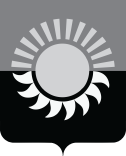 РОССИЙСКАЯ ФЕДЕРАЦИЯКемеровская  область - КузбассМуниципальное образование – Осинниковский городской округАдминистрация Осинниковского городского округаПОСТАНОВЛЕНИЕ___________						                               № _______Об утверждении административного регламента предоставления муниципальной услуги «Предоставление отдельным категориям граждан компенсации расходов по оплате жилого помещения и коммунальных услуг»В соответствии с Федеральным законом от 27.07.2010 № 210-ФЗ «Об организации предоставления государственных и муниципальных услуг», Федеральным законом от 06.10.2003 № 131-ФЗ «Об общих принципах организации местного самоуправления в Российской Федерации», постановлением Коллегии Администрации Кемеровской области от 24.06.2011 № 288 «О порядке разработки и утверждения административных регламентов предоставления государственных услуг исполнительными органами государственной власти Кемеровской области», постановлением администрации Осинниковского городского округа от 19.06.2012  № 1005-п «Об утверждении Порядка разработки и утверждения административных регламентов предоставления муниципальных услуг (исполнения муниципальных функций)», ст. 46 Устава Осинниковского городского округа Кемеровской области - Кузбасса и в целях повышения доступности и качества муниципальной услуги по предоставлению отдельным категориям граждан компенсации расходов по оплате жилого помещения и коммунальных услуг:1. Утвердить Административный регламент предоставления муниципальной услуги «Предоставление отдельным категориям граждан компенсации расходов по оплате жилого помещения и коммунальных услуг» согласно приложению к настоящему постановлению.2. Начальнику Управления социальной защиты населения администрации Осинниковского городского округа (С.Н. Кабановой) обеспечить соблюдение административного регламента исполнения муниципальной услуги «Предоставление отдельным категориям граждан компенсации расходов по оплате жилого помещения и коммунальных услуг».        3. Опубликовать постановление в газете «Время и жизнь» и на официальном сайте Осинниковского городского округа в сети Интернет.4. Настоящее постановление вступает в силу после его официального опубликования.5. Контроль за исполнением настоящего постановления возложить на заместителя Главы Осинниковского городского округа по социальным вопросам Е.В. Миллер, начальника Управления социальной защиты населения администрации Осинниковского городского округа С.Н. Кабанову.Глава Осинниковского городского округа                                                                               И.В. Романов С постановлением ознакомлена, с возложением обязанностей согласна     __________    ________Е.В. Миллер  						                 (дата)	        (подпись)С постановлением ознакомлена, с возложением обязанностей согласна      ________      _______ С.Н. Кабанова  						                  (дата)	                         (подпись)Гизатулина Н.Н.5-15-34